  KАРАР                                                                                 ПОСТАНОВЛЕНИЕ          «16» апреля 2019 йыл                       № 31                         «16» апреля 2019 годаО присвоении адреса Руководствуясь Федеральным законом от 06.10.2003 № 131-ФЗ "Об общих принципах организации местного самоуправления в Российской Федерации", Федеральным законом от 28.12.2013 № 443-ФЗ "О федеральной информационной адресной системе и о внесении изменений в Федеральный закон "Об общих принципах организации местного самоуправления в Российской Федерации", Правилами присвоения, изменения и аннулирования адресов, утвержденными Постановлением Правительства Российской Федерации от 19.11.2014 № 1221, в целях упорядочения адресного хозяйства сельского поселения Сандугачевский сельсовет муниципального района Янаульский район Республики Башкортостан Администрация сельского поселения Сандугачевский сельсовет муниципального района Янаульский район Республики Башкортостан  постановляет:Присвоить объекту капитального строительства «Индивидуальный жилой дом», расположенному на земельном участке с кадастровым номером 02:54:220101:0017, адрес: Российская Федерация, Республика Башкортостан, Янаульский район, с.Рабак, ул.Мира , д.17.Данное постановление обнародовать в здании Администрации сельского поселения Сандугачевский сельсовет муниципального района Янаульский район Республики Башкортостан и разместить на официальном сайте Администрации сельского поселения Сандугачевский сельсовет муниципального района Янаульский район Республики Башкортостан.Контроль за выполнением данного постановления оставляю за собой.Главасельского поселения                                                           Т.Ш. КуснияровБАШKОРТОСТАН  РЕСПУБЛИКАҺЫЯҢАУЫЛ  РАЙОНЫМУНИЦИПАЛЬ РАЙОНЫНЫҢҺАНДУҒАС АУЫЛ СОВЕТЫ АУЫЛ БИЛӘМӘҺЕ ХАКИМИӘТЕ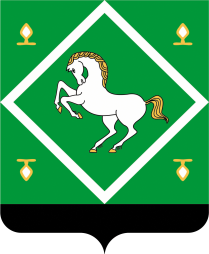 АДМИНИСТРАЦИЯСЕЛЬСКОГО ПОСЕЛЕНИЯ САНДУГАЧЕВСКИЙ  СЕЛЬСОВЕТ МУНИЦИПАЛЬНОГО  РАЙОНАЯНАУЛЬСКИЙ РАЙОНРЕСПУБЛИКИ БАШКОРТОСТАН